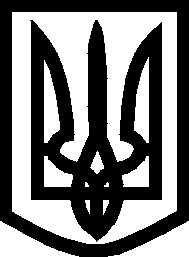 УкраїнаМелітопольська міська радаЗапорізької областіVІ скликання21 сесіяР І Ш Е Н Н Я30.03.2012 									№ 9Про  внесення  змін  до  Статуту  Комунальної  установи  «Територіальне  медичне  об’єднання  «Багатопрофільна  лікарня  інтенсивних  методів  лікування  та  швидкої  медичної  допомоги»  Мелітопольської  міської  ради  Запорізької  області,  затвердженого  рішенням  3 сесії  Мелітопольської міської ради VІ  скликання  від  31.01.2011 №  9/9 «Про приєднання структурних підрозділів Мелітопольського міського медичного інформаційно-аналітичного центру та Служби технічного нагляду за будівництвом та капітальним ремонтом до КУ «Мелітопольська міська лікарня №1» Мелітопольської міської ради Запорізької області шляхом виведення із структури КУ «Мелітопольська міська дитяча лікарня» Мелітопольської міської ради Запорізької області та перейменування КУ «Мелітопольська міська лікарня №1» Мелітопольської міської ради Запорізької області в Комунальну установу «Територіальне медичне об’єднання «Багатопрофільна лікарня інтенсивних методів лікування та швидкої медичної допомоги» Мелітопольської міської ради Запорізької області»Керуючись  ст. 26  Закону  України  «Про  місцеве  самоврядування  в  Україні», у  зв’язку   зі  зміною  юридичної  адреси,  адресного  номеру, Мелітопольська міська рада Запорізької областіВИРІШИЛА:    1. Внести зміни до Статуту Комунальної установи  «Територіальне медичне об’єднання  «Багатопрофільна  лікарня  інтенсивних  методів  лікування  та  швидкої  медичної  допомоги»  Мелітопольської міської ради Запорізької області, затвердженого  рішенням  3 сесії  Мелітопольської міської ради                       VІ  скликання  від  31.01.2011 №  9/9,   «Про приєднання структурних підрозділів Мелітопольського міського медичного інформаційно-аналітичного центру та Служби технічного нагляду за будівництвом та капітальним ремонтом до КУ «Мелітопольська міська лікарня №1» Мелітопольської міської ради Запорізької області шляхом виведення із структури КУ «Мелітопольська міська дитяча лікарня» Мелітопольської міської ради Запорізької області та перейменування КУ «Мелітопольська міська лікарня №1» Мелітопольської міської ради Запорізької області в Комунальну установу «Територіальне медичне об’єднання «Багатопрофільна лікарня інтенсивних методів лікування та швидкої медичної допомоги» Мелітопольської міської ради Запорізької області» п.2.2 викласти у новій редакції:«2.2. Місцезнаходження Комунальної установи  «Територіальне медичне об’єднання  «Багатопрофільна  лікарня  інтенсивних  методів  лікування  та  швидкої  медичної  допомоги»  Мелітопольської міської ради Запорізької області: Україна, 72319, Запорізька область, місто Мелітополь, проспект Богдана Хмельницького, будинок 46/9». 2. Доручити головному лікарю Комунальної  установи  «Територіальне  медичне  об’єднання  «Багатопрофільна  лікарня  інтенсивних  методів  лікування  та  швидкої  медичної  допомоги»  Мелітопольської  міської  ради  Запорізької  області  Андросу М.В. провести реєстрацію відповідних змін до Статуту  установи згідно з чинним законодавством.3. Контроль за виконанням  цього рішення покласти на постійну депутатську комісію з питань охорони здоров’я, материнства і дитинства та соціального захисту населення.Міський голова									С.Г. ВальтерРішення підготував:Головний лікар КУ «ТМО «Багатопрофільналікарня  інтенсивних  методів  лікування  таШМД»  ММР  ЗО								М.В. Андрос										________________Рішення вносить:Постійна депутатська комісія з питань охорони здоров’я, материнства і дитинства, та соціального захисту населенняГолова комісії	                                                                        	І.Ф. Пашко											________________Погоджено:Секретар Мелітопольськоїміської ради Запорізької області				          		А.О. Полячонок 									     	_______________Постійна депутатська комісія з питань законності, регламенту, депутатської діяльності та депутатської етикиГолова комісії								С.В. Коломієць										_______________Заступник міського голови з питань діяльності виконавчих органів ради					І.Ф. Донець										_______________Начальник відділу охорони здоров’я                                                          І.О. Маслов                                                                                                                         _______________      Начальник відділу державної реєстрації юридичних осіб та фізичних осіб – підприємців						Н.П. Альохіна 										_______________Начальник управління правового забезпечення 							В.В. Поляков	  	      		    	                 				_______________Провідний спеціаліст-коректор	    		     	          		К.М. Кізюн									     			_________________   